Муниципальное казенное общеобразовательное учреждение« Средняя общеобразовательная школа №2 г. Олонца»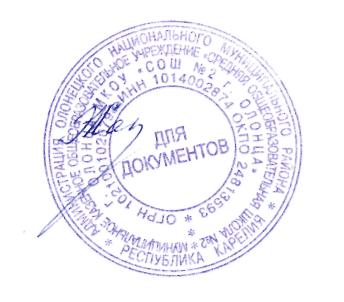 ПОЛОЖЕНИЕ  о профессиональной этике педагогических работников МКОУ «СОШ № 2 г. Олонца»Общие  положения1.1. Положение  профессиональной этики педагогических работников организаций, осуществляющих образовательную деятельность (далее - Положение), разработан на основании Конституции Российской Федерации, Федерального Закона № 273  от 29 декабря 2012 года «Об образовании в Российской Федерации», Указа Президента Российской Федерации от 7 мая 2012 года №597 «О мероприятиях по реализации государственной политики» и иных нормативно правовых актов Российской Федерации.1.2. Положение представляет собой свод общих принципов и профессиональной этики и основных правил поведения, которым рекомендуется руководствоваться педагогическим работникам организаций, осуществляющих образовательную деятельность (далее -педагогические работники), независимо от занимаемой должности.1.3. Педагогическому работнику,  состоящему в трудовых отношениях с организацией, осуществляющей образовательную деятельность, и выполняет обязанности по обучению, воспитанию и (или) организации образовательной деятельности рекомендуется соблюдать настоящее Положение в своей деятельности.1. 4.Целями Положения являются:- установление этических норм и правил поведения педагогических работников организаций, осуществляющих педагогическую деятельность;- содействие укреплению авторитета педагогических работников организаций, осуществляющих образовательную деятельность; - обеспечение единых норм поведения педагогических работников.1.5.Положение призвано повысить эффективность выполнения педагогическими работниками своих трудовых обязанностей.1.6. Положение служит основой для формирования взаимоотношений в системе  образования, основанных на нормах морали, уважительном отношении к педагогической деятельности в общем сознании, самоконтроле педагогических работников.2. Этические правила поведения педагогических работников при выполнении ими трудовых обязанностей2.1. При выполнении трудовых обязанностей педагогическим работникам следует исходить из Конституционного положения о тот, что человек, его права и свободы являются высшей ценностью, и каждый гражданин имеет право на неприкосновенность частной жизни, личную и семейную тайну, защиту чести, достоинства, своего доброго имени.2.2. Педагогические работники, сознавая ответственность перед государством, обществом и гражданами призваны:- осуществлять свою профессиональную деятельность на высоком профессиональном уровне;- соблюдать правовые, нравственные и этические нормы;- уважать честь и достоинство обучающихся и других участников образовательных отношений;- развивать у обучающихся  познавательную активность, самостоятельность, инициативу, творческие способности, формировать гражданскую позицию, способность к труду, и жизни в условиях современного мира, формировать у обучающихся культуру здорового и безопасного образа жизни;- применять педагогические обоснованные и обеспечивающие высокое качество образования формы и, методы обучения и воспитания:-учитывать особенности психофизического развития обучающихся и состояние их здоровья, соблюдать специальные условия, необходимые для получения образования лицами с ограниченными возможностями здоровья, взаимодействовать при необходимости с медицинскими организациями;- исключать действия, связанные с влиянием каких-либо личных, имущественных (финансовых) и иных интересов, препятствующих добросовестному исполнению трудовых обязанностей;- уведомлять представителя работодателя, органы прокуратуры или другие государственные органы либо органы местного самоуправления обо всех случаях обращения к ним в целях склонения к совершению правонарушений;- проявлять корректность и внимательность к обучающимся, их родителям (законным представителям), коллегам;- проявлять терпимость и уважение к обычаям и традициям народов России и других государств, учитывая культурные и иные особенности этнических, социальных групп и концессий, способствовать межнациональному и межконфессиональному согласию обучающихся;- воздерживаться от поведения, которое могло бы вызвать сомнение в добросовестном исполнении педагогическими работником трудовых обязанностей, а так же избегать конфликтных ситуаций, способных принести ущерб его репутации или авторитету организации, осуществляющей образовательную деятельность.2.3. Педагогическим работникам следует быть образцом профессионализма, безупречной репутации, способствовать формированию благоприятного морального климата для эффективной работы.2.4.Педагогическим работникам следует принимать меры по недопущению коррупционно опасного поведения педагогических работников, своим личным поведением подавать пример честности, беспристрастности и справедливости.2.5. Работники школы при выполнении ими должностных обязанностей не должны допускать личную заинтересованность, которая приводит к конфликту интересов;2.6. Работнику школы запрещается получать, в связи с исполнением им должностных обязанностей,   вознаграждения от физических и юридических лиц (подарки, денежные вознаграждения от физических и юридических лиц (подарки, денежные вознаграждения, ссуды, услуги материального характера, плату за развлечения, отдых, за пользование транспортом и иные вознаграждения).2.7.Работник школы обязан принимать соответствующие меры по обеспечению безопасности и конфиденциальности  информации, за несанкционированное  разглашение которой он несет ответственность или (и) которая стала ему известна в связи с исполнением им должностных обязанностей.3. Руководство школы, по отношению к другим работникам школы, призван:3.1.Принимать меры по предотвращению и  урегулированию конфликта интересов;3.2.Принимать меры по предупреждению коррупции;3.3.Не допускать случаев принуждения к участию в деятельности политических партий и общественных объединений.3.4.Руководство школы по отношению к другим работникам несет ответственность в соответствии с законодательством Российской Федерации за действия или бездействия подчиненных ему сотрудников, нарушающих принципы этики и правила служебного поведения, если он не принял меры по недопущению таких действий или бездействия.4. Педагогические работники при выполнении должностных обязанностей не допускают:4.1.Любого рода высказывания и действий дискриминационного характера по признакам пола, возраста, расы, национальности, языка, гражданства, социального положения, политических или религиозных взглядов.4.2.Грубости, проявлений пренебрежительного тона, заносчивости, предвзятых замечаний, предъявления неправомерных, незаслуженных обвинений;4.3.Угроз, оскорбительных отношений, или реплик, действий, препятствующих нормальному общению или провоцирующих противоправное поведение.4.4.Педагогические работники должны  проявлять  корректность, выдержку, такт и внимание в общении с участниками образовательных отношений, уважать их честь и достоинство, быть доступными для общения, открытыми и дружелюбными.4.5.Педагогическим работникам рекомендуется соблюдать культуру речи, не допускать использование в присутствии всех участников образовательных отношений грубости, оскорбительных выражений или реплик. 4.6.Внешний вид педагогического работника при выполнении им трудовых обязанностей должен способствовать уважительному отношению к педагогическим работникам и организациям, осуществляющих образовательную деятельность, соответствовать общепринятому деловому стилю, который отличает официальность, сдержанность, аккуратность.5. Ответственность за нарушения Положения.5.1.Нарушение педагогическим работником некоторых пунктов Положения рассматривается на заседаниях коллегиальных органов управления - комиссии по урегулированию споров между участниками образовательных отношений.5.2. Соблюдение педагогическим работником Положения может учитываться при проведении аттестации педагогических работников на соответствие занимаемой должности, при применении дисциплинарных взысканий в случае совершения работником, выполняющим воспитательные функции аморального проступка, несовместимого с продолжением данной работы, а также при поощрении работников, добросовестно исполняющих трудовые обязанности.Принято на заседании педагогического советаПротокол  №1 от «28» 08.2016гУтверждаю:Директор МКОУ «СОШ №2 г. Олонца»___________/Н.Н. Жатикова/Приказ № 261   от «31» 08 .2016 г.